                                                            بسمه تعالی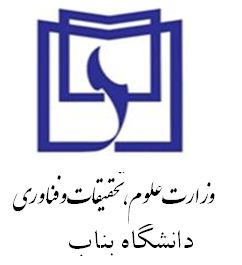 وزارت علوم، تحقیقات و فناوری						                           دانشگاه بناب                                                                                                                                                                                                                                           فرم دریافت  وجه  شرکت در کنفرانس داخلی دانشجویان تحصیلات تکمیلیمدیریت محترم گروه آموزشی با سلام  احتراما" به استحضار می رساند اینجانب  را تایپ کنیددانشجوی  گروه    تقاضای پرداخت هزینه شرکت در کنفرانس داخلی تحت عنوان : را تایپ کنید   در مورخه را تایپ کنیدشهر را تایپ کنیدرا دارم. لذا خواهشمند است دستور فرمائید نسبت به پرداخت مبلغ را تایپ کنید ریال از محل اعتبار مربوط اقدامات لازم معمول گردد                                                                                                                       امضاء دانشجورئیس محترم دانشکده    احتراماً به استحضار میرساند باستناد صورتجلسه شماره  ...................  جلسه  مورخ  ...........................  گروه ،  پرداخت مبلغ ..................... ریال از بابت شرکت در کنفرانس مورد تایید می باشد .مستدعی است  اقدام لازم معمول گردد.                                                                                                               امضاء مدیر گروه                                                                                           مدیریت محترم پژوهشی و فناوری  احتراماً به استحضار میرساند باستناد صورتجلسه شماره  ................ جلسه  مورخ  ...................دانشکده     پرداخت مبلغ ..................... ریال از بابت شرکت در کنفرانس مورد تایید می باشد .مستدعی است  اقدام لازم معمول گردد.                                                                                                    امضاء رئیس دانشکده                                                                             معاونت محترم اداری و مالی	احتراماً به استحضار میرساند باستناد صورتجلسه شماره  ...................  جلسه  مورخ  ...........................  شورای پژوهشی دانشگاه، پرداخت مبلغ .....................  ریال از بابت هزینه شرکت در کنفرانس مورد تایید می باشد .مقتضی است نسبت به پرداخت مبلغ یاد شده در وجه ایشان اقدام لازم معمول گردد.                                                                                                                                                                                              مدیر پژوهش و فناوریمدیریت محترم امور مالی                                                                                                             احتراما، باستناد صورتجلسه شماره ......................... مورخ ................ شورای پژوهشی دانشگاه و با توجه به تأیید مدیریت محترم پژوهشی ، نسبت به پرداخت مبلغ  ...................................... ریال از بابت هزینه شرکت در کنفرانس از محل اعتبارات پژوهشی دانشگاه اقدام نمایید .						                                                                                                                                معاون اداری ومالی    